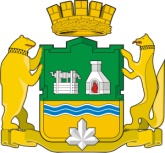 РОССИЙСКАЯ ФЕДЕРАЦИЯЕКАТЕРИНБУРГСКАЯ ГОРОДСКАЯ ДУМАСЕДЬМОЙ СОЗЫВПятьдесят второе заседаниеПроектРЕШЕНИЕ № 8 апреля 2021 годаг. ЕкатеринбургО ходе реализации Муниципальной программы «Создание новых мест в общеобразовательных организациях муниципального образования «город Екатеринбург» на 2016–2025 годы 
в 2020 годуВ соответствии с Федеральным законом от 6 октября 2003 года № 131-ФЗ «Об общих принципах организации местного самоуправления в Российской Федерации», заслушав информацию Администрации города Екатеринбурга «О ходе реализации Муниципальной программы «Создание новых мест в общеобразовательных организациях муниципального образования «город Екатеринбург» на 2016–2025 годы в 2020 году», руководствуясь статьей 26 Устава муниципального образования «город Екатеринбург», Екатеринбургская городская ДумаРЕШИЛА:1. Информацию Администрации города Екатеринбурга «О ходе реализации Муниципальной программы «Создание новых мест в общеобразовательных организациях муниципального образования «город Екатеринбург» на 2016–2025 годы в 2020 году» принять к сведению (Приложение 1). 2. Настоящее Решение вступает в силу со дня его подписания.3. Опубликовать настоящее Решение в «Вестнике Екатеринбургской городской Думы» и разместить его на официальном сайте Екатеринбургской городской Думы в информационно-телекоммуникационной сети «Интернет» (www.egd.ru).4. Контроль исполнения настоящего Решения возложить на постоянную комиссию по развитию образования, науки, физической культуры, спорта и молодежной политике (Арбузова Г.Н.).Председатель Екатеринбургской городской Думы                                                                                         И.В. Володин